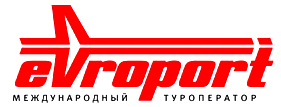 ЗНАКОМСТВО С БАРСЕЛОНОЙ Заезды: круглый год по субботам Минимум – 2 человекаВозможно продолжение отдыха на Коста Брава, в Андорре и на Канарских островах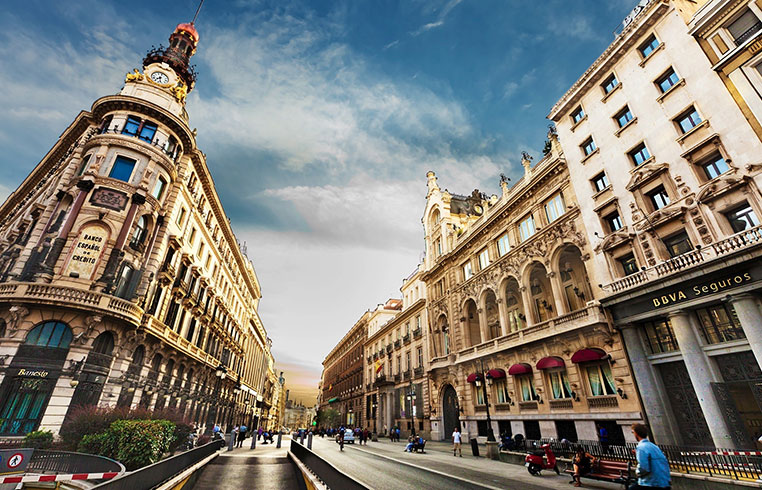 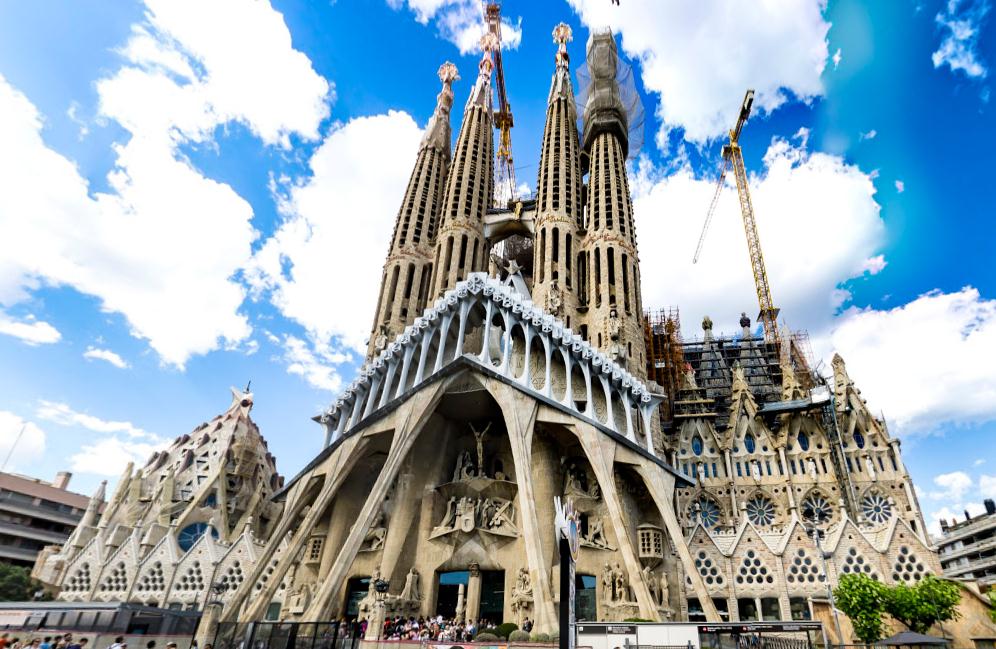 Групповой тур8 ДНЕЙ/ 7 НОЧЕЙ:Цены недействительны в период Нового Года и Рождества, конгресса Мобильной связи, Пасхи и других крупных выставок и конгрессов.Новогодний тур-в новогоднем каталоге.1 деньБарселонаПрибытие в Барселону. Встреча и размещение в отеле.  Свободное время.Для желающих-экскурсия в храм Саграда Фамилия  ( 38 €) с русским гидом.В 19:00-Ужин-знакомство в национальном ресторане музея под открытым небом «Испанская деревня», представление «Волшебного фонтана» на площади Испании.Ночлег.Завтрак. Обзорная экскурсия по городу с осмотром пасео Грасия, монумента Колумбу, площадей Каталонии и Испании, горы Монтжуик, храма Саграда Фамилия, Порта и других достопримечательностей. Пешеходная экскурсия по Готическому кварталу и Рамблас. Свободное время. Ночлег.2 деньБарселона и ее сокровищаПрибытие в Барселону. Встреча и размещение в отеле.  Свободное время.Для желающих-экскурсия в храм Саграда Фамилия  ( 38 €) с русским гидом.В 19:00-Ужин-знакомство в национальном ресторане музея под открытым небом «Испанская деревня», представление «Волшебного фонтана» на площади Испании.Ночлег.Завтрак. Обзорная экскурсия по городу с осмотром пасео Грасия, монумента Колумбу, площадей Каталонии и Испании, горы Монтжуик, храма Саграда Фамилия, Порта и других достопримечательностей. Пешеходная экскурсия по Готическому кварталу и Рамблас. Свободное время. Ночлег.3 деньМонтсерратЗавтрак. Экскурсия в горный монастырь Монтсеррат,  расположенный в скалах удивительной формы, где хранится величайшая святыня Каталонии «Черная Мадонна» и выступает знаменитый хор мальчиков «с золотом в голосе».  Возвращение в Барселону. Ночлег. 4 -5  деньБарселонаЗавтрак.  Свободное время.    Для желающих, за дополнительную плату,  возможен заказ экскурсий   на Коста Браву,  в  Андорру,  в Перпиньян и Колиур, Каркасон, винные погреба и  Ситжес , городок  распродаж  Рока  Вильяж, а также - посещение Аквариума, шоу-фламенко, Ледяного Бара,  Арабских бань и других спа-центров, парка аттракционов Тибидабо или Порт Авентура,  Казино Барселоны, парка «Каталония в минриатюре» и Аквапарка Isla Fantasia.  Ночлег.6 деньБарселона и ее сокровищаЗавтрак. Свободное время.  Панорамная экскурсия «Незнакомая Барселона»: гора Тибидабо с потрясающим видом на город, храм Святого Сердца,  самый богатый район города «Зона Альта»,  один из самых красивых парков севера Барселоны, улица Диагональ, домашний стадион футбольного клуба Барсы, Ноу Камп ( без входных билетов). Ночлег.7 деньМузей Дали и ЖеронаЗавтрак.  Экскурсия в  театр-музей  гениального художника-сюрреалиста Сальвадора Дали*, расположенный в Фигейросе, на родине артиста  и средневековый город Жерону,  столицу одноименной провинции. Ночлег.8 деньАэропорт Завтрак. Трансфер в аэропорт. Конец тура.ВКЛЮЧАЕТ7 ночлегов в отеле , 7 завтраков, 1 ужин, трансферы, экскурсии на русском языке, входные билеты, обозначенные *. Внимание, в сложные даты выставок и конгрессов  возможно размещение в отеле  или пансионе 2* вместо 3*.НЕ ВКЛЮЧАЕТмедицинскую страховку, экскурсии внутри соборов и музеев, кроме указанных в программе, проезд на общественном транспорте.Турпакет LIGHTВключает: 7 ночлегов, 7 завтраков, 1 обзорная экскурсия, 2 трансфераДОПОЛНИТЕЛЬНОПакет ОТДЫХ В ЛЬОРЕТ ДЕ МАР  после тураВНИМАНИЕ! В программе возможны изменения, замена ужина на обед,  порядка проведения экскурсий и времени их начала.